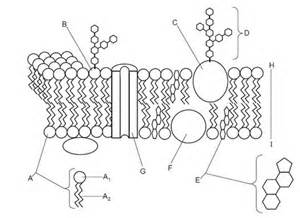 Guided Notes:  The Plasma MembraneGuided Notes:  The Plasma MembraneWhat is the plasma membrane?*aka cell membrane, fluid mosaic, lipid bilayerA flexible barrier between the cell and its environment which…HOMEOSTASIS:  How does it maintain homeostasis? 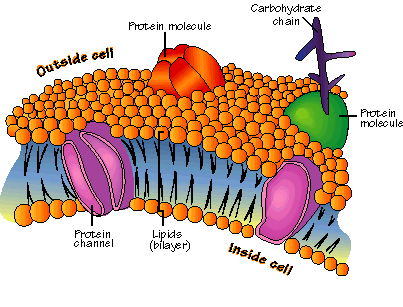 Allows nutrients such as glucose, amino acids and lipids to…Removes…Characteristics of the Plasma Membrane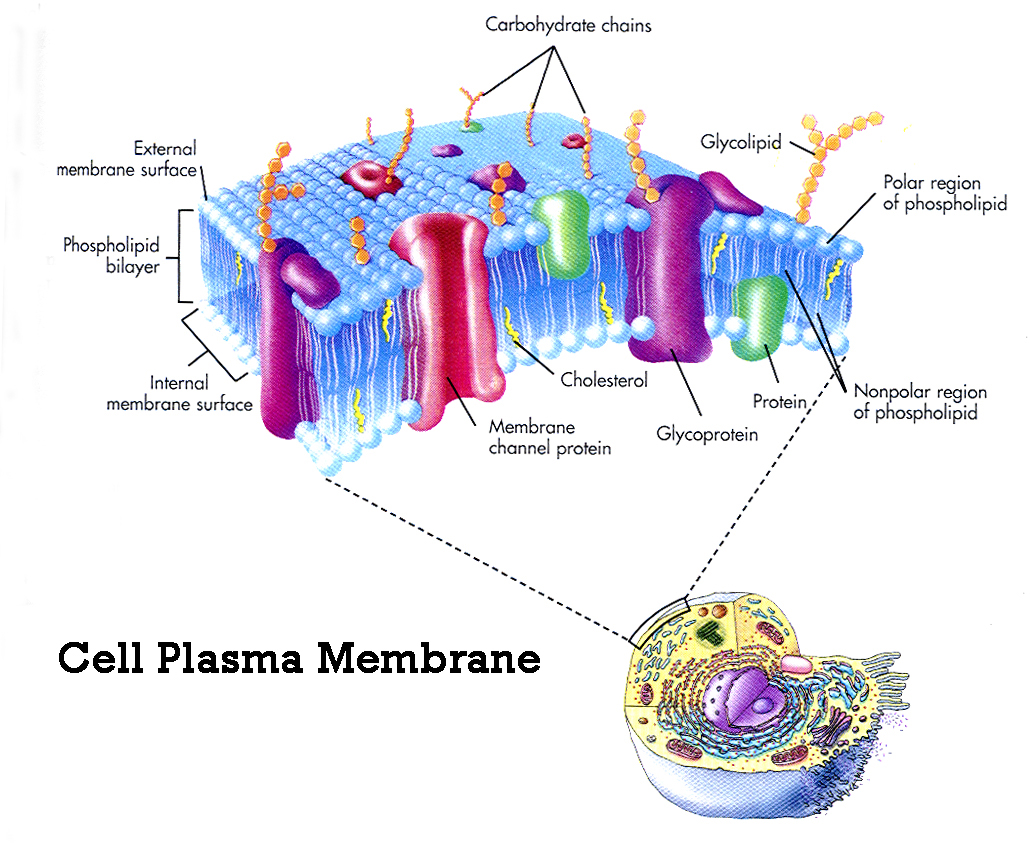 Fluid and flexible   What is selective permeability?  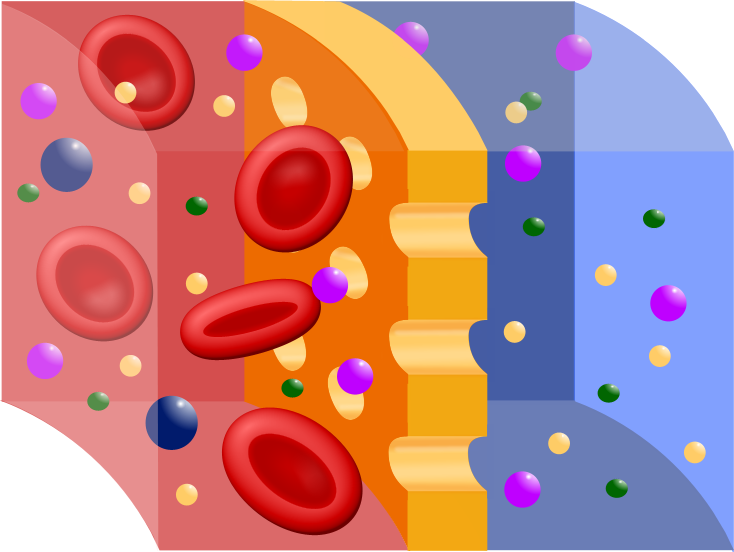 The membrane allows some molecules to pass through, while keeping others outEX:Functions of the Plasma Membrane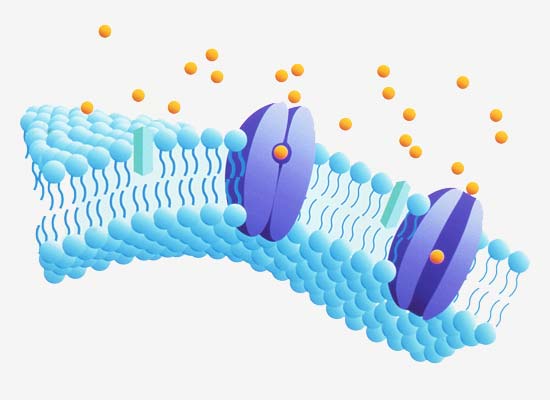 Regulates what enters and leaves the cellActs as a barrier between the cell and its environmentStructure of the Plasma Membrane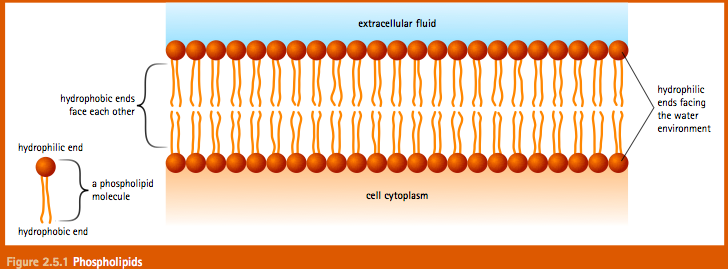 Composed of…The Phospholipid Bilayer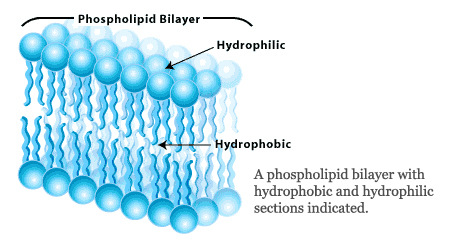 Hydrophilic:  Hydrophobic:  _______________________________ allows the membrane to interact with its water environment (both inside and outside of the cell)Non-polar fatty acid tails avoid…The Phospholipid Bilayer (cont.)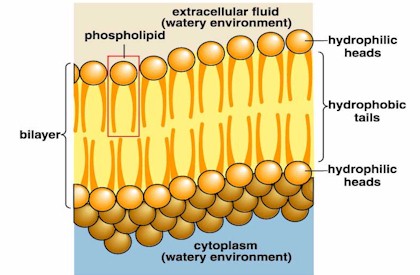 2 layers of phospholipids make a sandwich with…Fluid Mosaic Model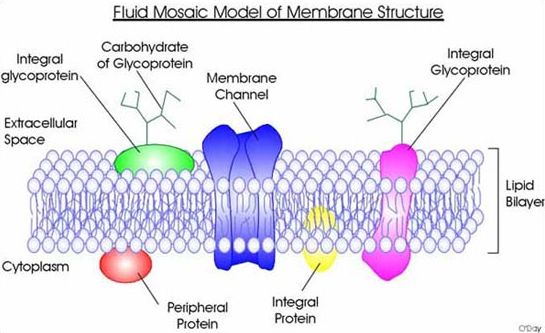 Fluid:Mosaic: Components of the Cell Membrane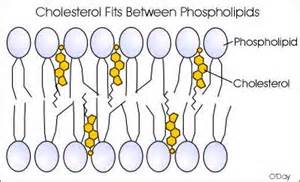 ____________________:  stabilize the membrane by keeping fatty acids tails from sticking to each other____________________:  regulates what enters and leaves the cell____________________:  communication with other cellsLabel the Cell MembraneWord Bank:  Carbohydrate ChainCholesterolGlycoproteinLipid TailsPeripheral ProteinPhosphate Head (2x)PhospholipidPhospholipid BilayerTransport/Channel Protein